Goodway Nursery School Early Years Pupil Premium Report to Governors 11th April 2019Early Years Pupil Premium was introduced by government to help early years settings close the attainment gap between the most disadvantaged children and their peers. At the end of Reception, fewer children eligible for Free School Meals achieve a “good level of development” (GLD) than children who are not eligible. EYPP provides around £300 per eligible child and is intended to make a difference by having extra targeted strategies for the rate of progress these children make, and by ensuring practitioners focus specifically on these children’s progress.For more information about whether you are eligible, please click on the following link: https://www.cloudforedu.org.uk/oeypp/birminghamIdentified Needs26% of our children are eligible for Early Years Pupil PremiumThe needs of children eligible for Early Years Pupil Premium were identified through baseline data analysis as mainly in Communication & Language and Personal, Social & Emotional Development.ResearchWe considered The Education Endowment Foundation research that outlines which interventions have been found to be most effective in improving outcomes for children.Communication and language approaches Average impact +6 months progressEarlier starting age Average impact +6 months progressEarly numeracy approaches Average impact +6 months progressPlay-based learning Average impact +5 months progressSelf-regulation strategies Average impact +5 months progressParental engagement Average impact +4 months progress Early literacy approaches Average impact +4 months progressDigital technology Average impact +4 months progressPhysical development approaches Average impact +3 months progressSocial and emotional learning strategies Average impact +3 months progressExtra hours Average impact +3 months progressInterventionsWe use the Early Years Pupil Premium funding to provide targeted interventions:Children at risk of language delay: Fortnightly language intervention group to provide targeted supportChildren with EAL: Fortnightly EAL group to provide targeted supportChildren with lower emotional well being: Weekly nurture group to provide targeted supportMore able children: Weekly teacher led phonic extension groupAll eligible children: Weekly Yoga Workshops – working on Listening and attention, Self-regulation & PSED All eligible children: Teacher lead project focusing on CL & PSEDAll eligible children: Subsidised trip to the theatre with parentsAll eligible children: Subsidised trip to the farm with parentsEYPP Summary End Spring Term (April 2019)Attainment:On entry 1% were working within age related expectations, (compared to 7% of Non EYPP) 81% were working below age related (22-36 m) (compared to 75% of Non EYPP) and 14% working well below (16-26 m) (compared to 18% of Non EYPP)At the end of the Spring term 82% of children eligible for EYPP were working within age related expectations (compared to 1% on entry).  6% were working above (compared to 0% on entry) 12% were working below age related (compared to 81% on entry) and 0% working well below, (compared to 14% on entry) Progress:89% made expected progress or above (compared to 96% of Non EYPP) and 89% made rapid progress(compared to 95% of Non EYPP)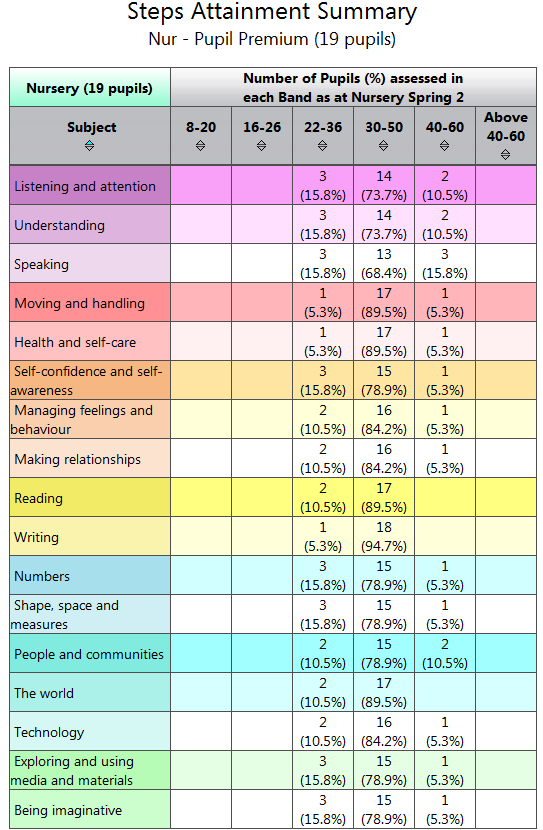 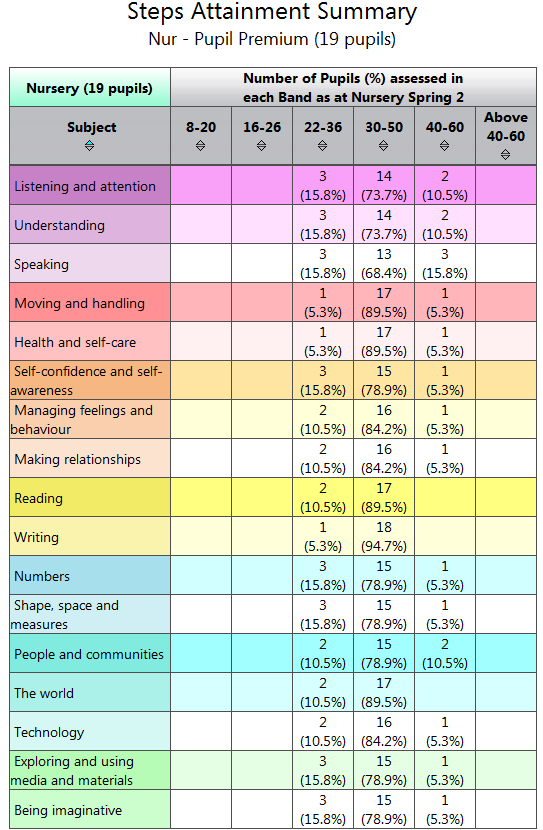 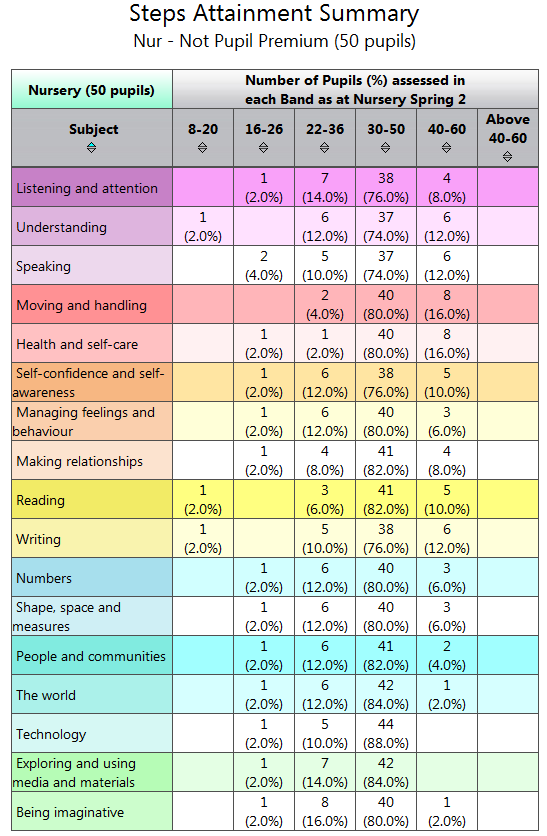 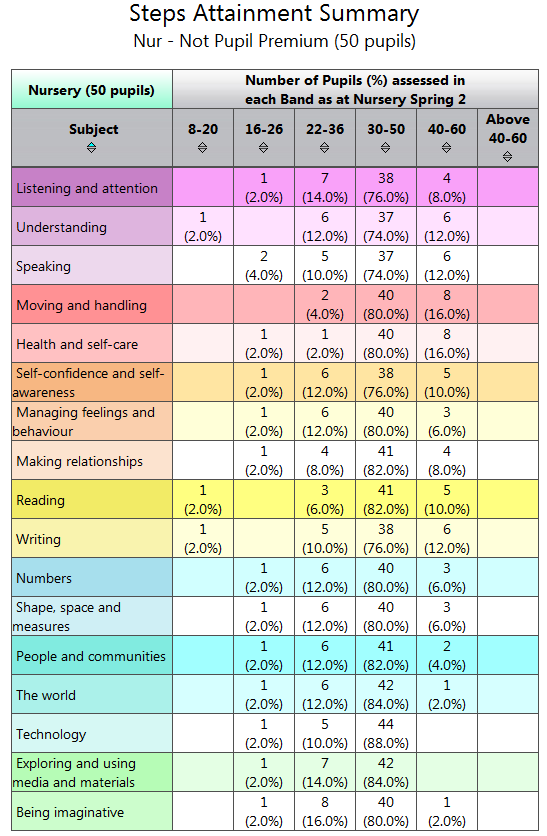 Summary End Spring Term 2019Summary End Spring Term 2019Summary End Spring Term 2019Summary End Spring Term 2019Summary End Spring Term 2019Summary End Spring Term 2019Summary End Spring Term 2019Summary End Spring Term 2019Summary End Spring Term 2019Summary End Spring Term 2019Summary End Spring Term 2019AttainmentAttainmentAttainmentAttainmentAttainmentAttainmentAttainmentAttainmentProgressProgressWell below age related expectations8-20 & 16-26 monthsWell below age related expectations8-20 & 16-26 monthsBelow age related expectations22-36 monthsBelow age related expectations22-36 monthsWithin age related expectations30-50 monthsWithin age related expectations30-50 monthsAbove age related expectations40-60 monthsAbove age related expectations40-60 monthsAttainment on entryEnd TermAttainment on entryEnd TermAttainment on entryEnd TermAttainment on entryEnd Term% Expected progress or more(2+ steps)% Rapid progress(3+ steps)EYPP 28%Non EYPP14180281751210178280006889%96%89%95%Early Years Pupil Premium 2019-20Early Years Pupil Premium 2019-20Early Years Pupil Premium 2019-20Early Years Pupil Premium 2019-20Early Years Pupil Premium 2019-20Early Years Pupil Premium 2019-20Anticipated funding April 2019 – March 2020: £6,900 Early Years Pupil Premium: 23 children @ £300 per child Early Years Pupil Premium Plus: LAC: 0Anticipated funding April 2019 – March 2020: £6,900 Early Years Pupil Premium: 23 children @ £300 per child Early Years Pupil Premium Plus: LAC: 0Anticipated funding April 2019 – March 2020: £6,900 Early Years Pupil Premium: 23 children @ £300 per child Early Years Pupil Premium Plus: LAC: 0Anticipated funding April 2019 – March 2020: £6,900 Early Years Pupil Premium: 23 children @ £300 per child Early Years Pupil Premium Plus: LAC: 0Anticipated funding April 2019 – March 2020: £6,900 Early Years Pupil Premium: 23 children @ £300 per child Early Years Pupil Premium Plus: LAC: 0Anticipated funding April 2019 – March 2020: £6,900 Early Years Pupil Premium: 23 children @ £300 per child Early Years Pupil Premium Plus: LAC: 0GroupIntervention Expected impactCostProgress End Spring termProgress End Spring termChildren at risk of language delayFortnightly language intervention group to provide targeted supportChildren to make accelerated progress in communication and language from their individual starting pointsTA cover to enable targeted intervention group £614 = 1 hour per weekPROGRESS% Expected progress or rapid (Compared to Non EYPP)89% (cf 96%)PROGRESS% Rapid progress(Compared to Non EYPP)89% (cf 95%)Children with EALFortnightly EAL group to provide targeted supportChildren to make accelerated progress in communication and language from their individual starting pointsTA cover to enable targeted intervention group £614 = 1 hour per weekPROGRESS% Expected progress or rapid (Compared to Non EYPP)89% (cf 96%)PROGRESS% Rapid progress(Compared to Non EYPP)89% (cf 95%)Children with lower emotional well beingWeekly nurture group to provide targeted supportChildren to make accelerated progress in personal, social & emotional development from their individual starting pointsTA cover to enable targeted intervention group £614 = 1 hour per week PROGRESS% Expected progress or rapid (Compared to Non EYPP)89% (cf 96%)PROGRESS% Rapid progress(Compared to Non EYPP)89% (cf 95%)More able childrenWeekly teacher led phonic extension groupChildren to make accelerated progress in literacy from their individual starting pointsTA cover to enable targeted intervention group £614 = 1 hour per weekPROGRESS% Expected progress or rapid (Compared to Non EYPP)89% (cf 96%)PROGRESS% Rapid progress(Compared to Non EYPP)89% (cf 95%)All eligible childrenTeacher lead project focusing on CL & PSEDChildren to make accelerated progress in communication and language from their individual starting pointsTA cover to enable targeted intervention group £614 = 1 hour per weekPROGRESS% Expected progress or rapid (Compared to Non EYPP)89% (cf 96%)PROGRESS% Rapid progress(Compared to Non EYPP)89% (cf 95%)All eligible childrenWeekly Yoga sessionChildren to make accelerated progress in communication and language from their individual starting pointsChildren to make accelerated progress in personal, social & emotional development from their individual starting pointsYoga Bugs x 60 sessions (2 per week) @ £50 per session£3,000PROGRESS% Expected progress or rapid (Compared to Non EYPP)89% (cf 96%)PROGRESS% Rapid progress(Compared to Non EYPP)89% (cf 95%)All eligible childrenSubsidised trip to the Theatre with parentsChildren broaden their experience of the world and share this with their parents.Increased parental involvement Children to make accelerated progress in communication and language from their individual starting pointsChildren to make accelerated progress in personal, social & emotional development from their individual starting points£400PROGRESS% Expected progress or rapid (Compared to Non EYPP)89% (cf 96%)PROGRESS% Rapid progress(Compared to Non EYPP)89% (cf 95%)All eligible childrenSubsidised trip to the farm with parentsChildren broaden their experience of the world and share this with their parents.Increased parental involvementChildren to make accelerated progress in communication and language from their individual starting pointsChildren to make accelerated progress in personal, social & emotional development from their individual starting points£400PROGRESS% Expected progress or rapid (Compared to Non EYPP)89% (cf 96%)PROGRESS% Rapid progress(Compared to Non EYPP)89% (cf 95%)TotalTotalTotal£6,870Early Years Pupil Premium 2018-19Early Years Pupil Premium 2018-19Early Years Pupil Premium 2018-19Early Years Pupil Premium 2018-19Early Years Pupil Premium 2018-19Early Years Pupil Premium 2018-19Anticipated funding April 2018 – March 2019: £5,100 Early Years Pupil Premium: 17 children @ £300 per child Early Years Pupil Premium Plus: LAC: Anticipated funding April 2018 – March 2019: £5,100 Early Years Pupil Premium: 17 children @ £300 per child Early Years Pupil Premium Plus: LAC: Anticipated funding April 2018 – March 2019: £5,100 Early Years Pupil Premium: 17 children @ £300 per child Early Years Pupil Premium Plus: LAC: Anticipated funding April 2018 – March 2019: £5,100 Early Years Pupil Premium: 17 children @ £300 per child Early Years Pupil Premium Plus: LAC: Anticipated funding April 2018 – March 2019: £5,100 Early Years Pupil Premium: 17 children @ £300 per child Early Years Pupil Premium Plus: LAC: Anticipated funding April 2018 – March 2019: £5,100 Early Years Pupil Premium: 17 children @ £300 per child Early Years Pupil Premium Plus: LAC: GroupIntervention Expected impactCostProgress End Autumn termProgress End Autumn termChildren at risk of language delayFortnightly language intervention group to provide targeted supportChildren to make accelerated progress in communication and language from their individual starting pointsTA cover to enable targeted intervention group £614 = 1 hour per weekPROGRESS% Expected progress or rapid (Compared to Non EYPP)97% (91%)PROGRESS% Rapid progress(Compared to Non EYPP)99% (94%)Children with EALFortnightly EAL group to provide targeted supportChildren to make accelerated progress in communication and language from their individual starting pointsTA cover to enable targeted intervention group £614 = 1 hour per weekPROGRESS% Expected progress or rapid (Compared to Non EYPP)97% (91%)PROGRESS% Rapid progress(Compared to Non EYPP)99% (94%)Children with lower emotional well beingWeekly nurture group to provide targeted supportChildren to make accelerated progress in personal, social & emotional development from their individual starting pointsTA cover to enable targeted intervention group £614 = 1 hour per week PROGRESS% Expected progress or rapid (Compared to Non EYPP)97% (91%)PROGRESS% Rapid progress(Compared to Non EYPP)99% (94%)More able childrenWeekly teacher led phonic extension groupChildren to make accelerated progress in literacy from their individual starting pointsTA cover to enable targeted intervention group £614 = 1 hour per weekPROGRESS% Expected progress or rapid (Compared to Non EYPP)97% (91%)PROGRESS% Rapid progress(Compared to Non EYPP)99% (94%)All eligible childrenTeacher lead project focusing on CL & PSEDChildren to make accelerated progress in communication and language from their individual starting pointsTA cover to enable targeted intervention group £614 = 1 hour per weekPROGRESS% Expected progress or rapid (Compared to Non EYPP)97% (91%)PROGRESS% Rapid progress(Compared to Non EYPP)99% (94%)All eligible childrenFortnightly Dramatic Artist Workshops Children to make accelerated progress in communication and language from their individual starting pointsChildren to make accelerated progress in personal, social & emotional development from their individual starting pointsDramatic Artist Workshops with children x 30 sessions @ £75 per session£2250PROGRESS% Expected progress or rapid (Compared to Non EYPP)97% (91%)PROGRESS% Rapid progress(Compared to Non EYPP)99% (94%)All eligible childrenSubsidised trip to the Theatre with parentsChildren broaden their experience of the world and share this with their parents.Increased parental involvement Children to make accelerated progress in communication and language from their individual starting pointsChildren to make accelerated progress in personal, social & emotional development from their individual starting points£200PROGRESS% Expected progress or rapid (Compared to Non EYPP)97% (91%)PROGRESS% Rapid progress(Compared to Non EYPP)99% (94%)All eligible childrenSubsidised trip to the farm with parentsChildren broaden their experience of the world and share this with their parents.Increased parental involvementChildren to make accelerated progress in communication and language from their individual starting pointsChildren to make accelerated progress in personal, social & emotional development from their individual starting points£200PROGRESS% Expected progress or rapid (Compared to Non EYPP)97% (91%)PROGRESS% Rapid progress(Compared to Non EYPP)99% (94%)TotalTotalTotal£5106Early Years Pupil Premium 2017-18Early Years Pupil Premium 2017-18Early Years Pupil Premium 2017-18Early Years Pupil Premium 2017-18Early Years Pupil Premium 2017-18Early Years Pupil Premium 2017-18Funding April 2017 – March 2018: £6,900 Early Years Pupil Premium: 23 children @ £300 per child Early Years Pupil Premium Plus: LAC: Funding April 2017 – March 2018: £6,900 Early Years Pupil Premium: 23 children @ £300 per child Early Years Pupil Premium Plus: LAC: Funding April 2017 – March 2018: £6,900 Early Years Pupil Premium: 23 children @ £300 per child Early Years Pupil Premium Plus: LAC: Funding April 2017 – March 2018: £6,900 Early Years Pupil Premium: 23 children @ £300 per child Early Years Pupil Premium Plus: LAC: Funding April 2017 – March 2018: £6,900 Early Years Pupil Premium: 23 children @ £300 per child Early Years Pupil Premium Plus: LAC: Funding April 2017 – March 2018: £6,900 Early Years Pupil Premium: 23 children @ £300 per child Early Years Pupil Premium Plus: LAC: GroupIntervention Expected impactCostProgress End Summer termProgress End Summer termChildren at risk of language delayWeekly language intervention group to provide targeted supportChildren to make accelerated progress in communication and language from their individual starting pointsTA cover to enable targeted intervention group £614 = 1 hour per weekPROGRESS% Expected progress or rapid of 3 steps or more (Compared to Non EYPP)100% (97%)PROGRESS% Rapid progress of more than 3 steps(Compared to Non EYPP)86% (86%)Children with lower emotional well beingWeekly nurture group to provide targeted supportChildren to make accelerated progress in personal, social & emotional development from their individual starting pointsTA cover to enable targeted intervention group £614 = 1 hour per week PROGRESS% Expected progress or rapid of 3 steps or more (Compared to Non EYPP)100% (97%)PROGRESS% Rapid progress of more than 3 steps(Compared to Non EYPP)86% (86%)More able childrenWeekly teacher led phonic extension groupChildren to make accelerated progress in literacy from their individual starting pointsTA cover to enable targeted intervention group £614 = 1 hour per weekPROGRESS% Expected progress or rapid of 3 steps or more (Compared to Non EYPP)100% (97%)PROGRESS% Rapid progress of more than 3 steps(Compared to Non EYPP)86% (86%)All eligible childrenTeacher lead project focusing on CL & PSEDChildren to make accelerated progress in communication and language from their individual starting pointsTA cover to enable targeted intervention group £614 = 1 hour per weekPROGRESS% Expected progress or rapid of 3 steps or more (Compared to Non EYPP)100% (97%)PROGRESS% Rapid progress of more than 3 steps(Compared to Non EYPP)86% (86%)All eligible children Focussed support from Key person during Forest School sessionsChildren improve self-confidence, language, social skills, risk assessment and experience of the natural world Children to make accelerated progress in communication and language from their individual starting pointsChildren to make accelerated progress in personal, social & emotional development from their individual starting pointsTA cover to enable targeted intervention group £614 = 1 hour per week(Total = £3,070)PROGRESS% Expected progress or rapid of 3 steps or more (Compared to Non EYPP)100% (97%)PROGRESS% Rapid progress of more than 3 steps(Compared to Non EYPP)86% (86%)All eligible childrenFortnightly Ceramic Artist Workshops Children to make accelerated progress in communication and language from their individual starting pointsChildren to make accelerated progress in personal, social & emotional development from their individual starting pointsCeramic Artist Workshops with children x 30 sessions @ £180 per session£2,400PROGRESS% Expected progress or rapid of 3 steps or more (Compared to Non EYPP)100% (97%)PROGRESS% Rapid progress of more than 3 steps(Compared to Non EYPP)86% (86%)All eligible childrenSubsidised trip to the Theatre with parentsChildren broaden their experience of the world and share this with their parents.Increased parental involvement Children to make accelerated progress in communication and language from their individual starting pointsChildren to make accelerated progress in personal, social & emotional development from their individual starting points£600PROGRESS% Expected progress or rapid of 3 steps or more (Compared to Non EYPP)100% (97%)PROGRESS% Rapid progress of more than 3 steps(Compared to Non EYPP)86% (86%)All eligible childrenSubsidised trip to the farm with parentsChildren broaden their experience of the world and share this with their parents.Increased parental involvementChildren to make accelerated progress in communication and language from their individual starting pointsChildren to make accelerated progress in personal, social & emotional development from their individual starting points£600PROGRESS% Expected progress or rapid of 3 steps or more (Compared to Non EYPP)100% (97%)PROGRESS% Rapid progress of more than 3 steps(Compared to Non EYPP)86% (86%)TotalTotalTotal£6,670